Совет сельского поселения  муниципального района Давлекановский район Республики БашкортостанРЕШЕНИЕот 17 декабря 2015 года №28«О БЮДЖЕТЕ СЕЛЬСКОГО ПОСЕЛЕНИЯ  СОКОЛОВСКИЙ СЕЛЬСОВЕТ МУНИЦИПАЛЬНОГО РАЙОНА ДАВЛЕКАНОВСКИЙ РАЙОН РЕСПУБЛИКИ БАШКОРТОСТАН  НА 2016 ГОД И НА ПЛАНОВЫЙ ПЕРИОД 2017 и 2018 ГОДОВ»Совет сельского поселения  муниципального района Давлекановский район Республики БашкортостанРЕШИЛ:1.Утвердить основные характеристики бюджета  сельского поселения   муниципального района Давлекановский район на 2016 год:	1) общий объем  доходов бюджета сельского поселения  муниципального района Давлекановский район Республики Башкортостан  в сумме  2038,5 тыс. рублей; 2) общий объем расходов бюджета сельского  поселения  муниципального района Давлекановский район Республики Башкортостан в сумме 2038,5  тыс. рублей.	2. Утвердить основные характеристики бюджета сельского поселения  муниципального района Давлекановский район Республики Башкортостан на плановый период 2017 и 2018 годов:1) общий объем доходов бюджета сельского поселения  муниципального района Давлекановский район Республики Башкортостан на 2017 год в сумме  1461,7 тыс. рублей и на 2018 год в сумме 1500,2 тыс. рублей;2) общий объем расходов бюджета сельского поселения  муниципального района Давлекановский район Республики Башкортостан на 2017 год в сумме 1461,7 тыс. рублей, в том числе  условно утвержденные расходы в сумме 36,5 тыс. рублей, и на 2018 год в сумме  1500.2 тыс. рублей, в том числе условно утвержденные расходы в сумме 75,0 тыс. рублей.  	3. Утвердить перечень главных администраторов доходов бюджета сельского поселения  муниципального района Давлекановский район Республики Башкортостан согласно приложению № 1 к настоящему Решению.	Утвердить перечень главных администраторов источников финансирования дефицита   бюджета сельского поселения  муниципального района Давлекановский район Республики Башкортостан согласно приложению № 2 к настоящему Решению.	 4. Установить поступления доходов в  бюджет сельского поселения  муниципального района Давлекановский район Республики Башкортостан:1) на 2016  год согласно приложению №  3  к настоящему Решению;2)на плановый период 2017 и 2018 годов согласно приложению № 4  к настоящему Решению. 5. Установить, что при зачислении в бюджет сельского поселения  муниципального района Давлекановский район Республики Башкортостан безвозмездных поступлений в виде добровольных взносов (пожертвований) юридических и физических лиц для казенного учреждения, находящегося в ведении соответствующего главного распорядителя средств бюджета сельского поселения   муниципального района Давлекановский район Республики Башкортостан, на сумму указанных поступлений увеличиваются бюджетные ассигнования соответствующему главному распорядителю средств бюджета сельского поселения  муниципального района Давлекановский район Республики Башкортостан для последующего доведения в установленном порядке до указанного казенного учреждения лимитов бюджетных обязательств для осуществления расходов, соответствующих целям, на достижение которых предоставлены добровольные взносы (пожертвования).6. Утвердить в пределах общего объема расходов бюджета сельского поселения    муниципального района Давлекановский район Республики Башкортостан, установленного в пунктах первом и втором настоящего решения, распределение бюджетных ассигнований:1) по разделам, подразделам, целевым статьям (муниципальным программам и внепрограммным  направлениям деятельности), группам видов расходов классификации расходов:а) на 2016 год согласно приложению № 5 к настоящему Решению;б) на плановый период 2017 - 2018 годов согласно приложению № 6 к настоящему Решению;2) по целевым статьям (муниципальным программам и непрограммным направлениям деятельности), группам видов расходов классификации расходов бюджетов:а) на 2016 год согласно приложению № 7 к настоящему Решению;б) на плановый период 2017 и 2018 годов согласно приложению № 8 к настоящему Решению.7. Утвердить ведомственную структуру расходов бюджета сельского поселения    муниципального района Давлекановский район Республики Башкортостан:1) на 2016 год согласно приложению № 9  к настоящему Решению;2) на плановый период 2017 и 2018 годов  согласно приложению № 10 к настоящему Решению. 	8. Установить, что субсидии в 2016- 2018 годах  из бюджета сельского поселения  муниципального района Давлекановский район Республики Башкортостан предоставляются главными распорядителями средств бюджета сельского поселения  муниципального района Давлекановский район Республики Башкортостан на безвозмездной и безвозвратной основе в целях возмещения затрат или недополученных доходов в связи с производством (реализацией) товаров, выполнением работ, оказанием услуг в пределах предусмотренных им ассигнований по соответствующим кодам бюджетной классификации	муниципальным автономным учреждениям сельского поселения  муниципального района Давлекановский район Республики Башкортостан 	на возмещение нормативных затрат на оказание ими муниципальных услуг (выполнение работ) в соответствии с муниципальным заданием сельского поселения  муниципального района Давлекановский район Республики Башкортостан и 	на содержание недвижимого имущества и особо ценного движимого имущества, закрепленного за автономным учреждением. 	9. Установить, что решения и иные нормативные правовые акты  сельского поселения   муниципального района  Давлекановский район Республики Башкортостан, предусматривающие принятие новых видов расходных обязательств или увеличение бюджетных ассигнований на исполнение существующих видов расходных обязательств сверх утвержденных в бюджете муниципального района Давлекановский район Республики Башкортостан на 2015 год и на плановый период 2016 и 2017 годов, а также сокращающие его доходную базу, подлежат исполнению при изыскании дополнительных источников доходов  бюджета сельского поселения  муниципального района Давлекановский район республики Башкортостан  и (или) сокращении расходов по конкретным статьям расходов бюджета сельского поселения  муниципального района Давлекановский район Республики Башкортостан, при условии внесения соответствующих изменений в настоящее Решение.	Проекты решений и иных нормативных правовых актов сельского поселения    муниципального района Давлекановский район  Республики Башкортостан, требующие введения новых видов расходных обязательств или увеличения бюджетных ассигнований по существующим видам расходных обязательств сверх утвержденных в бюджете сельского поселения    муниципального района Давлекановский район Республики Башкортостан, либо сокращающие его доходную базу, вносятся только при одновременном внесении предложений о дополнительных источниках доходов бюджета  сельского поселения _   муниципального района Давлекановский район Республики Башкортостан и (или) сокращении бюджетных ассигнований по конкретным  статьям расходов бюджета сельского поселения  муниципального района Давлекановский район Республики Башкортостан.	Администрация сельского поселения    муниципального района Давлекановский район  Республики Башкортостан не вправе принимать  решения, приводящие к увеличению  в 2016-2018 годах численности муниципальных служащих сельского поселения   муниципального района Давлекановский район Республики Башкортостан и  работников учреждений и организаций бюджетной сферы.	10. Установить в соответствии с пунктом 3 статьи 217 Бюджетного кодекса Российской Федерации следующие основания для внесения в ходе исполнения настоящего Решения  изменений в показатели бюджета сельского поселения  муниципального района Давлекановский район Республики Башкортостан по решениям администрации сельского поселения Соколовский сельсовет  муниципального района Давлекановский район Республики Башкортостан, связанные с особенностями исполнения бюджета сельского поселения Соколовский сельсовет муниципального района Давлекановский район Республики Башкортостан и  (или) перераспределения бюджетных ассигнований между главными распорядителями бюджетных средств: 	использование образованной в ходе исполнения бюджета сельского поселения Соколовский сельсовет муниципального района Давлекановский район Республики Башкортостан экономии по отдельным разделам, подразделам, целевым статьям, видам расходов и статьям операций сектора государственного управления классификации расходов бюджетов;использование остатков средств бюджета сельского поселения Соколовский сельсовет  муниципального района Давлекановский район Республики Башкортостан на 1 января 2016 года.11. Установить, что остатки средств бюджета  сельского поселения Соколовский сельсовет  муниципального района Давлекановский район Республики Башкортостан сложившиеся на 1 января 2016 года, в объеме не более одной двенадцатой общего объема расходов бюджета сельского поселения Соколовский сельсовет муниципального района Давлекановский район Республики Башкортостан текущего финансового года направляются представительным органом сельского поселения Соколовский сельсовет муниципального района Давлекановский район Республики Башкортостан на покрытие временных кассовых разрывов, возникающих в ходе исполнения бюджета сельского поселения Соколовский сельсовет  муниципального района Давлекановский район Республики Башкортостан.   12.Установить, что получатель средств бюджета сельского поселения Соколовский сельсовет муниципального района Давлекановский район Республики Башкортостан при заключении муниципальных контрактов (договоров) на поставку товаров (работ, услуг) вправе предусматривать авансовые платежи в размерах, определенных администрацией сельского поселения Соколовский сельсовет муниципального района Давлекановский район Республики Башкортостан. 	13. Средства поступающие во временное распоряжение получателей бюджетных средств в соответствии с законодательными и иными нормативными правовыми актами Российской Федерации, Республики Башкортостан, муниципального района Давлекановский район Республики Башкортостан и сельского поселения Соколовский сельсовет муниципального района Давлекановский район Республики Башкортостан , включая суммы задатков участников аукционов и конкурсов по продаже муниципального имущества сельского поселения Соколовский сельсовет  муниципального района Давлекановский район Республики Башкортостан, учитываются на лицевых счетах, открытых им в администрации сельского поселения Соколовский сельсовет муниципального района Давлекановский  район Республики Башкортостан на балансовом счете 40302  «Средства поступающие во временное распоряжение бюджетных учреждений»  в учреждениях Центрального банка Российской Федерации или кредитных организациях в порядке, установленном администрацией муниципального района Давлекановский район Республики Башкортостан .	14.  Установить:             1) верхний предел муниципального долга сельского поселения Соколовский сельсовет   муниципального района Давлекановский район Республики Башкортостан на  1 января 2017 года в сумме 0 рублей, на 1 января 2018 года в сумме 0 рублей в том числе  верхний предел муниципального долга  по  муниципальным  гарантиям  на 1 января 2017 года в сумме 0 рублей, на 1 января 2018 года в сумме 0 рублей, на 1 января 2019 года в сумме 0 рублей;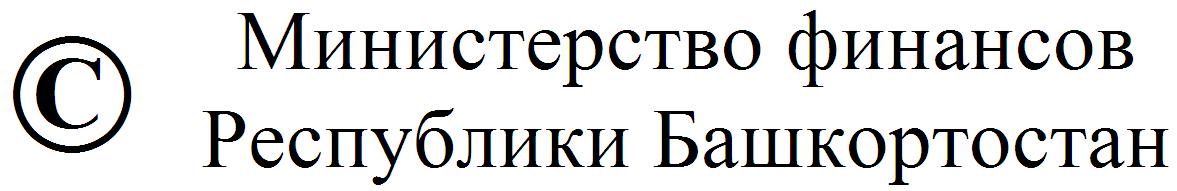              2) предельный объем муниципального долга сельского поселения Соколовский сельсовет   муниципального района Давлекановский район Республики Башкортостан на 2016 год в сумме 0 рублей, на 2017 год в сумме 0 рублей и на 2018 год в сумме 0 рублей.	15.  Данное решение вступает в силу с 1 января 2016 года и подлежит опубликованию после его принятия и подписания в установленном порядке.Глава сельского поселенияСоколовский сельсовет муниципального района Давлекановский район                                                                                      Республики Башкортостан				А.К.ШарафутдиновПеречень главных администраторовдоходов бюджета сельского поселения Соколовский сельсовет муниципального района  Давлекановский район  Республики Башкортостан<1> В части доходов, зачисляемых в бюджет сельского поселения  Соколовский сельсовет муниципального района Давлекановский район Республики Башкортостан в пределах компетенции главных администраторов доходов бюджета поселения  Соколовский сельсовет муниципального района Давлекановский район Республики Башкортостан.<2> Администраторами доходов бюджета сельского поселения  Соколовский сельсовет муниципального района Давлекановский район Республики Башкортостан по подстатьям,  статьям, подгруппам группы доходов «2 00 00000 00 – безвозмездные поступления» в части доходов от возврата остатков субсидий, субвенций и иных межбюджетных трансфертов, имеющих целевое назначение, прошлых лет (в части доходов, зачисляемых в бюджет сельского поселения  Соколовский сельсовет муниципального района Давлекановский район Республики Башкортостан) являются уполномоченные органы местного самоуправления поселения, а также созданные ими казенные учреждения, предоставившие соответствующие межбюджетные трансферты.Администраторами доходов бюджета сельского поселения  Соколовский сельсовет муниципального района Давлекановский район Республики Башкортостан по подстатьям, статьям, подгруппам группы доходов «2 00 00000 00 – безвозмездные поступления» являются уполномоченные органы местного самоуправления поселения, а также созданные ими казенные учреждения, являющиеся получателями указанных средств.Перечень главных администраторов  источников финансирования  дефицита бюджета  сельского поселения  Соколовский сельсовет муниципального района Давлекановский  район Республики Башкортостан Поступление доходов в бюджет сельского поселения Соколовский сельсовет муниципального района Давлекановский район Республики Башкортостан в 2017-2018 годах                                                                                                                              Приложение №5 к решению                                                                  Совета сельского поселения                                                                   Соколовский сельсовет                                                                  муниципального района                                                                  Давлекановский район                                                                   Республики   Башкортостан                                                                  от 17.12.2015 года №28                                                                 «О бюджете сельского поселения                                                                  Соколовский сельсовет                                                                  муниципального района                                                                  Давлекановский район                                                                  Республики Башкортостан                                                                  на 2016 год и на плановый период 2017 и 2018 годов»Распределение бюджетных ассигнований   сельского поселения Соколовский сельсовет муниципального района Давлекановский район Республики Башкортостан на 2016 год по разделам, подразделам, целевым статьям ( муниципальным программам  сельского поселения Соколовский сельсовет муниципального района Давлекановский район Республики Башкортостан), группам видов расходов функциональной классификации расходов бюджетов                                                                                                                                          (тыс. рублей)                                                                 Приложение №6 к решению                                                                  Совета сельского поселения                                                                   Соколовский сельсовет                                                                  муниципального района                                                                  Давлекановский район                                                                   Республики   Башкортостан                                                                  от 17.12.2015 года №28                                                                 «О бюджете сельского поселения                                                                  Соколовский сельсовет                                                                  муниципального района                                                                  Давлекановский район                                                                  Республики Башкортостан                                                                  на 2016 год и на плановый период 2017 и 2018 годов»Распределение бюджетных ассигнований  сельского поселения Соколовский сельсовет муниципального района Давлекановский район Республики Башкортостан на 2016 год по целевым статьям ( муниципальным программам сельского поселения Соколовский сельсовет  муниципального района Давлекановский район Республики Башкортостан и непрограммным направления деятельности), группам видов расходов функциональной классификации расходов бюджетов                                                                                                                                               (тыс. рублей)                                                                Приложение №7 к решению                                                                  Совета сельского поселения                                                                   Соколовский сельсовет                                                                  муниципального района                                                                  Давлекановский район                                                                   Республики   Башкортостан                                                                  от 17.12.2015 года №28                                                                 «О бюджете сельского поселения                                                                  Соколовский сельсовет                                                                  муниципального района                                                                  Давлекановский район                                                                  Республики Башкортостан                                                                  на 2016 год и на плановый период 2017 и 2018 годов»Ведомственная структура расходов бюджета сельского поселения Соколовский сельсовет  муниципального района Давлекановский район  Республики Башкортостан на 2016 год(тыс. рублей)                                                   Приложение №8 к решению                                                                  Совета сельского поселения                                                                   Соколовский сельсовет                                                                  муниципального района                                                                  Давлекановский район                                                                   Республики   Башкортостан                                                                  от 17.12.2015 года №28                                                                 «О бюджете сельского поселения                                                                  Соколовский сельсовет                                                                  муниципального района                                                                  Давлекановский район                                                                  Республики Башкортостан                                                                  на 2016 год и на плановый период 2017 и 2018 годов»Распределение бюджетных ассигнований   сельского поселения Соколовский сельсовет муниципального района Давлекановский район Республики Башкортостан на 2017 и 2018  годы по разделам, подразделам, целевым статьям ( муниципальным программам  сельского поселения Соколовский сельсовет муниципального района Давлекановский район Республики Башкортостан), группам видов расходов функциональной классификации расходов бюджетов                                                                                                                                          (тыс. рублей)Приложение №9 к решению                                                                  Совета сельского поселения                                                                   Соколовский сельсовет                                                                  муниципального района                                                                  Давлекановский район                                                                   Республики   Башкортостан                                                                  от 17.12.2015 года №28                                                                 «О бюджете сельского поселения                                                                  Соколовский сельсовет                                                                  муниципального района                                                                  Давлекановский район                                                                  Республики Башкортостан                                                                  на 2016 год и на плановый период 2017 и 2018 годов»Распределение бюджетных ассигнований  сельского поселения Соколовский сельсовет муниципального района Давлекановский район Республики Башкортостан на 2017  и 2018 год по целевым статьям ( муниципальным программам сельского поселения Соколовский сельсовет  муниципального района Давлекановский район Республики Башкортостан и непрограммным направления деятельности), группам видов расходов функциональной классификации расходов бюджетов                                                                                                                                        (тыс. рублей)                                                       Приложение №10 к решению                                                                  Совета сельского поселения                                                                   Соколовский сельсовет                                                                  муниципального района                                                                  Давлекановский район                                                                   Республики   Башкортостан                                                                  от 17.12.2015 года №28                                                                 «О бюджете сельского поселения                                                                  Соколовский сельсовет                                                                  муниципального района                                                                  Давлекановский район                                                                  Республики Башкортостан                                                                  на 2016 год и на плановый период 2017 и 2018 годов»Ведомственная структура расходов бюджета сельского поселения Соколовский сельсовет  муниципального района Давлекановский район  Республики Башкортостан на 2017 и 2018  годы(тыс. рублей)Приложение  № 1                                                                        к  решению Совета сельского поселения                                          Соколовский сельсовет муниципального района                                                                       Давлекановский район Республики Башкортостан от 17 декабря  2015 года № 28                                                                            «О бюджете сельского поселения Соколовский сельсовет муниципального района Давлекановский  район Республики Башкортостан  на 2016 год и на плановый период 2017 и 2018 годов»Код бюджетной классификации Российской Федерации  Код бюджетной классификации Российской Федерации  Наименование главного адми-нистра-торадоходов бюджета  поселения Наименование 123791Администрация сельского поселения Соколовский сельсовет муниципального района Давлекановский район Республики Башкортостан791 1 08 04020 01 0000 110Государственная пошлина за совершение нотариальных действий  должностными лицами органов местного самоуправления, уполномоченными в соответствии с законодательными актами Российской Федерации на совершение нотариальных действий7911 13 01995 10 0000 130Прочие доходы от оказания платных услуг (работ) получателями средств бюджетов сельских поселений7911 13 02065 10 0000 130Доходы, поступающие в порядке возмещения расходов, понесенных в связи с эксплуатацией имущества сельских поселений7911 13 02995 10 0000 130Прочие доходы от компенсации затрат  бюджетов сельских поселений7911 16 23051 10 0000 140Доходы от возмещения ущерба при возникновении страховых случаев по обязательному страхованию гражданской ответственности, когда выгодоприобретателями выступают получатели средств бюджетов сельских поселений7911 16 23052 10 0000 140Доходы от возмещения ущерба при возникновении иных страховых случаев, когда выгодоприобретателями выступают получатели средств бюджетов сельских  поселений7911 16 32000 10 0000 140 Денежные взыскания, налагаемые в возмещение ущерба, причиненного в результате незаконного или нецелевого использования бюджетных средств (в части бюджетов сельских поселений)7911 16 90050 10 0000 140Прочие поступления от денежных взысканий (штрафов) и иных сумм в возмещение ущерба, зачисляемые в бюджеты сельских поселений7911 17 01050 10 0000 180Невыясненные поступления, зачисляемые в бюджеты сельских поселений7911 17 05050 10 0000 180Прочие неналоговые доходы бюджетов сельских поселений7911 17 14030 10 0000 180Средства самообложения граждан, зачисляемые в бюджеты сельских поселений7912 00 00000 00 0000 000Безвозмездные поступления <1>Иные доходы бюджета сельского поселения Соколовский сельсовет муниципального района  Давлекановский район    Республики Башкортостан, администрирование которых может осуществляться главными администраторами доходов бюджета сельского поселения Соколовский сельсовет муниципального района  Давлекановский район  Республики Башкортостан в пределах их компетенции1 11 03050 10 0000 120Проценты, полученные от предоставления бюджетных кредитов внутри страны за счет средств бюджетов сельских поселений1 11 09015 10 0000 120Доходы от распоряжения правами на результаты интеллектуальной деятельности военного, специального и двойного назначения, находящимися в собственности сельских  поселений1 11 09025 10 0000 120Доходы от распоряжения правами на результаты научно-технической деятельности, находящимися в собственности сельских поселений1 11 09045 10 0000 120Прочие поступления от использования имущества, находящегося в собственности сельских поселений (за исключением имущества муниципальных бюджетных и автономных учреждений, а также имущества муниципальных унитарных предприятий, в том числе казенных)1 12 04051 10 0000 120 Плата за использование лесов, расположенных на землях иных категорий, находящихся в  собственности сельских поселений, в части платы по договору купли-продажи лесных насаждений 1 12 04052 10 0000 120 Плата за использование лесов, расположенных на землях иных категорий, находящихся в собственности сельских поселений, в части арендной платы1 13 01995 10 0000 130Прочие доходы от оказания платных услуг (работ) получателями средств бюджетов сельских поселений1 13 02065 10 0000 130Доходы, поступающие в порядке возмещения расходов, понесенных в связи с эксплуатацией  имущества сельских поселений1 13 02995 10 0000 130Прочие доходы от компенсации затрат  бюджетов сельских поселений1 14 01050 10 0000 410Доходы от продажи квартир, находящихся в собственности сельских поселений1 14 03050 10 0000 410Средства от распоряжения и реализации конфискованного и иного имущества, обращенного в доходы сельских  поселений (в части реализации основных средств по указанному имуществу1 14 03050 10 0000 440Средства от распоряжения и реализации конфискованного и иного имущества, обращенного в доходы сельских поселений (в части реализации материальных запасов по указанному имуществу)1 14 04050 10 0000 420Доходы от продажи нематериальных активов, находящихся в собственности сельских поселений1 15 02050 10 0000 140Платежи, взимаемые органами местного самоуправления (организациями) сельских поселений за выполнение определенных функций1 16 23051 10 0000 140Доходы от возмещения ущерба при возникновении страховых случаев по обязательному страхованию гражданской ответственности, когда выгодоприобретателями выступают получатели средств бюджетов сельских поселений1 16 23052 10 0000 140Доходы от возмещения ущерба при возникновении иных страховых случаев, когда выгодоприобретателями выступают получатели средств бюджетов сельских поселений1 16 90050 10 0000 140Прочие поступления от денежных взысканий (штрафов) и иных сумм в возмещение ущерба, зачисляемые в бюджеты сельских поселений1 17 01050 10 0000 180Невыясненные поступления, зачисляемые в бюджеты сельских поселений1 17 05050 10 0000 180Прочие неналоговые доходы бюджетов сельских поселений2 00 00000 00 0000 000Безвозмездные поступления <1>, <2>                      Приложение  № 2                                                                                   к  решению Совета                                сельского поселения                                          Соколовский сельсовет муниципального района                                                                       Давлекановский район  Республики Башкортостан от 17 декабря  2015 года № 28                                                                            «О бюджете сельского поселения Соколовский сельсовет муниципального района Давлекановский  район Республики Башкортостан  на 2016 год и на плановый период 2017 и 2018 годов»Код бюджетной классификации Российской Федерации  Код бюджетной классификации Российской Федерации  Наименование главного администратора источников финансирования дефицита  бюджета сельского поселения Соколовский сельсовет муниципального района  Давлекановский  район Республики Башкортостанглавно-го адми-нистра-тора источ-никовисточников финансирования дефицита бюджета сельского поселения Соколовский сельсовет муниципального района Давлекановский район Республики БашкортостанНаименование главного администратора источников финансирования дефицита  бюджета сельского поселения Соколовский сельсовет муниципального района  Давлекановский  район Республики Башкортостан123791Администрация сельского поселения Соколовский сельсовет муниципального района  Давлекановский район  Республики Башкортостан79101 05 02 01 10 0000 510Увеличение прочих остатков денежных средств бюджета поселения79101 05 02 01 10 0000 610Уменьшение прочих остатков денежных средств бюджета поселения                       Приложение  № 3                                                                                   к  решению Совета                                сельского поселения                                          Соколовский сельсовет муниципального района                                                                       Давлекановский район  Республики Башкортостан от 17 декабря  2015 года № 28                                                                            «О бюджете сельского поселения Соколовский сельсовет муниципального района Давлекановский  район Республики Башкортостан  на 2016 год и на плановый период 2017 и 2018 годов»Поступление доходов в бюджет сельского поселения Соколовский сельсовет муниципального района Давлекановский район Республики Башкортостан в 2016 годуПоступление доходов в бюджет сельского поселения Соколовский сельсовет муниципального района Давлекановский район Республики Башкортостан в 2016 году             Приложение  № 4                                                                                  к  решению Совета                                сельского поселения                                          Соколовский сельсовет муниципального района                                                                       Давлекановский район  Республики Башкортостан от 17 декабря  2015 года № 28                                                                            «О бюджете сельского поселения Соколовский сельсовет муниципального района Давлекановский  район Республики Башкортостан  на 2016 год и на плановый период2017 и 2018 годов»КодНаименование кода вида доходов (группы, подгруппы, статьи, подстатьи,элемента),подвида доходов, статьи (подстатьи) классификации операций сектора государственного управления, относящихся к доходам бюджетов2017г.2018 г.КодНаименование кода вида доходов (группы, подгруппы, статьи, подстатьи,элемента),подвида доходов, статьи (подстатьи) классификации операций сектора государственного управления, относящихся к доходам бюджетов2017г.2018 г.КодНаименование кода вида доходов (группы, подгруппы, статьи, подстатьи,элемента),подвида доходов, статьи (подстатьи) классификации операций сектора государственного управления, относящихся к доходам бюджетов2017г.2018 г.1 00 00000 00 0000 000НАЛОГОВЫЕ И НЕНАЛОГОВЫЕ ДОХОДЫ431.4470.91 01 00000 00 0000 000НАЛОГИ НА ПРИБЫЛЬ, ДОХОДЫ1516 1 01 02000 01 0000 110 Налог на доходы физических лиц1516 1 01 02010 01 0000 110Налог на доходы физических лиц с доходов,  источником которых является налоговый агент, за исключением доходов, в отношении которых исчисление и уплата налога осуществляются в соответствии со статьями 227, 227.1 и 228 Налогового кодекса Российской Федерации1516 1 06 00000 00 0000 000НАЛОГИ НА ИМУЩЕСТВО379.4379.4 1 06 01000 00 0000 110 Налог на имущество физических лиц5050 1 06 01030 10 0000 110 Налог на имущество физических лиц, взимаемый по ставкам, применяемым к объектам налогообложения, расположенным в границах сельских поселений50501 06 06000 00 0000 110 Земельный налог329.4329.41 06 06033 10 0000 110 Земельный налог,взимаемый по ставкам, установленным в соответствии с подпунктом 1 пункта 1 статьи 394 НК РФ и применяемым к объектам налогообложения, расположенным в границах поселений1651651 06 06043 10 0000 110Земельный налог,взимаемый по ставкам, установленным в соответствии с подпунктом 2 пункта 1 статьи 394 НК РФ и применяемым к объектам налогообложения, расположенным в границах поселений164.4164.41 08 00000 00 0000 000ГОСУДАРСТВЕННАЯ ПОШЛИНА0.50.51 08 04000 01 0000 110Государственная пошлина за совершение нотариальных действий (за исключением действий, совершаемых консульскими учреждениями Российской Федерации)0.50.51 08 04020 01 0000 110Государственная пошлина за совершение нотариальных действий должностными лицами органов местного самоуправления, уполномоченными в соответствии с законодательными актами Российской Федерации на совершение нотариальных действий0.50.51 17 00000 00 0000 000ПРОЧИЕ НЕНАЛОГОВЫЕ ДОХОДЫ36.575.0 1 17 05000 00 0000 180Прочие неналоговые доходы36.575.0 1 17 05050 10 0000 180Прочие неналоговые доходы  бюджетов поселений36.575.02 00 00000 00 0000 000БЕЗВОЗМЕЗДНЫЕ ПОСТУПЛЕНИЯ1030.31029.32 02 00000 00 0000 000БЕЗВОЗМЕЗДНЫЕ ПОСТУПЛЕНИЯ ОТ ДРУГИХ БЮДЖЕТОВ БЮДЖЕТНОЙ СИСТЕМЫ РОССИЙСКОЙ ФЕДЕРАЦИИ1030.31029.32 02 01000 00 0000 000Дотации бюджетам субъектов Российской Федерации и муниципальных образований530.3529.32 02 01001 00 0000 000Дотации на выравнивание бюджетной обеспеченности206.6153.22 02 01001 10 0000 151Дотации бюджетам поселений на выравнивание бюджетной обеспеченности206.6153.22 02 01003 00 0000 000Дотации бюджетам на поддержку мер по обеспечению сбалансированности бюджетов323.7376.12 02 01003 10 0000 151Дотации бюджетам поселений на поддержку мер по обеспечению сбалансированности бюджетов323.7376.12 02 04000 00 0000 000Иные межбюджетные трансферты500.0500.02 02 04999 00 0000 000Прочие межбюджетные трансферты, передаваемые бюджетам500.0500.02 02 04999 10 0000 000Прочие межбюджетные трансферты, передаваемые бюджетам поселений500.0500.02 02 04999 10 7000 000БЕЗВОЗМЕЗДНЫЕ ПОСТУПЛЕНИЯ  в бюджеты муниципальных образований500.0500.02 02 04999 10 7500 000Иные межбюджетные трансферты500.0500.02 02 04999 10 7502 151Межбюджетные трансферты, передаваемые бюджетам на благоустройство территорий населенных пунктов сельских поселений500.0500.0Итого доходов1461.71500.2НаименованиеРзПрЦсрВрсуммаВСЕГО2038,5Общегосударственные вопросы0100889,3Функционирование высшего должностного лица муниципального образования0102412,9Муниципальные программы поселений муниципального района Давлекановский район Республики Башкортостан01029800000412,9Реализация мероприятий муниципальных программ поселений муниципального района Давлекановский район Республики Башкортостан01029800000412,9Глава сельского поселения01029800203412,9Расходы на выплаты персоналу в целях обеспечения выполнения функций муниципальными органами, казенными учреждениями, органами управления государственными внебюджетными фондами01029800203100412,9Функционирование местных администраций0104476,4Муниципальные программы поселений муниципального района Давлекановский район Республики Башкортостан01049800000476,4Реализация мероприятий муниципальных программ поселений муниципального района Давлекановский район Республики Башкортостан01049800000476,4Аппараты органов местного самоуправления муниципального района Давлекановский район Республики Башкортостан01049800204476,4Расходы на выплаты персоналу в целях обеспечения выполнения функций муниципальными органами, казенными учреждениями, органами управления государственными внебюджетными фондами01049800204100267Закупка товаров, работ и услуг для муниципальных нужд01049800204200196,2Иные бюджетные ассигнования0104980020480013,2Национальная оборона020071,0Мобилизационная и вневойсковая подготовка020371,0Муниципальные программы поселений муниципального района Давлекановский район Республики Башкортостан 0203980000071,0Реализация мероприятий муниципальных программ поселений муниципального района Давлекановский район Республики Башкортостан0203980000071,0Осуществление первичного воинского учета на территориях, где отсутствуют военные комиссариаты, за счет средств федерального бюджета0203980511871,0Расходы на выплаты персоналу в целях обеспечения выполнения функций муниципальными органами, казенными учреждениями, органами управления государственными внебюджетными фондами0203980511810071,0Жилищно-коммунальное хозяйство0500535,9Благоустройство0503535,9Муниципальные программы поселений муниципального района Давлекановский район Республики Башкортостан05039800000535,9Реализация мероприятий муниципальных программ поселений муниципального района Давлекановский район Республики Башкортостан05039800000535,9Уличное освещение0503980060135,9Закупка товаров, работ и услуг для муниципальных нужд0503980060120035,9Мероприятия по благоустройству территорий населенных пунктов05039800605500Закупка товаров, работ и услуг для муниципальных нужд05039800605200500Межбюджетные трансферты общего характера бюджетам субъектов Российской Федерации и муниципальных образований1400542,3Муниципальные программы поселений муниципального района Давлекановский район Республики Башкортостан14039800000542,3Реализация мероприятий муниципальных программ поселений муниципального района Давлекановский район Республики Башкортостан14039800000542,3Межбюджетные трансферты из бюджета поселения на формирование районного фонда финансовой поддержки для распределения между бюджетами поселений14039807400540542,3НаименованиеЦсрВрсуммаВСЕГО2038,5Программные расходы2038,5Муниципальные программы поселений муниципального района Давлекановский район Республики Башкортостан 98000002038,5Реализация мероприятий муниципальных программ поселений муниципального района Давлекановский район Республики Башкортостан98000002038,5Глава сельского поселения9800203412,9Расходы на выплаты персоналу в целях обеспечения выполнения функций муниципальными органами, казенными учреждениями, органами управления9800203100412,9Аппараты органов местного самоуправления муниципального района Давлекановский район Республики Башкортостан9800204476,4Расходы на выплаты персоналу в целях обеспечения выполнения функций муниципальными органами, казенными учреждениями, органами управления государственными внебюджетными фондами9800204100267Закупка товаров, работ и услуг для муниципальных нужд9800204200196,2Иные бюджетные ассигнования980020480013,2Осуществление первичного воинского учета на территориях, где отсутствуют военные комиссариаты, за счет средств федерального бюджета980511871,0Расходы на выплаты персоналу в целях обеспечения выполнения функций муниципальными органами, казенными учреждениями, органами управления980511810071,0Уличное освещение980060135,9Закупка товаров, работ и услуг для муниципальных нужд980060120035,9Мероприятия по благоустройству территорий населенных пунктов9800605500Закупка товаров, работ и услуг для муниципальных нужд9800605200500Межбюджетные трансферты общего характера бюджетам субъектов Российской Федерации и муниципальных образований9800000542,3Муниципальные программы поселений муниципального района Давлекановский район Республики Башкортостан9800000542,3Реализация мероприятий муниципальных программ поселений муниципального района Давлекановский район Республики Башкортостан9807400542,3Межбюджетные трансферты из бюджета поселения на формирование районного фонда финансовой поддержки для распределения между бюджетами поселений9800000540542,3НаименованиеВед-воРзПрЦсрВрсуммаВСЕГО7912038,5Общегосударственные вопросы7910100889,3Функционирование высшего должностного лица муниципального образования7910102412,9Муниципальные программы поселений муниципального района Давлекановский район Республики Башкортостан79101029800000412,9Реализация мероприятий муниципальных программ поселений муниципального района Давлекановский район Республики Башкортостан79101029800000412,9Глава сельского поселения79101029800203412,9Расходы на выплаты персоналу в целях обеспечения выполнения функций муниципальными органами, казенными учреждениями, органами управления государственными внебюджетными фондами79101029800203100412,9Функционирование местных администраций7910104476,4Муниципальные программы поселений муниципального района Давлекановский район Республики Башкортостан79101049800000476,4Реализация мероприятий муниципальных программ поселений муниципального района Давлекановский район Республики Башкортостан79101049800000476,4Аппараты органов местного самоуправления муниципального района Давлекановский район Республики Башкортостан79101049800204476,4Расходы на выплаты персоналу в целях обеспечения выполнения функций муниципальными органами, казенными учреждениями, органами управления государственными внебюджетными фондами79101049800204100267Закупка товаров, работ и услуг для муниципальных нужд79101049800204200196,2Иные бюджетные ассигнования7910104980020480013,2Национальная оборона791020071,0Мобилизационная и вневойсковая подготовка791020371,0Муниципальные программы поселений муниципального района Давлекановский район Республики Башкортостан 7910203980000071,0Реализация мероприятий муниципальных программ поселений муниципального района Давлекановский район Республики Башкортостан7910203980000071,0Осуществление первичного воинского учета на территориях, где отсутствуют военные комиссариаты, за счет средств федерального бюджета7910203980511871,0Расходы на выплаты персоналу в целях обеспечения выполнения функций муниципальными органами, казенными учреждениями, органами управления государственными внебюджетными фондами7910203980511810071,0Жилищно-коммунальное хозяйство7910500535,9Благоустройство7910503535,9Муниципальные программы поселений муниципального района Давлекановский район Республики Башкортостан79105039800000535,9Реализация мероприятий муниципальных программ поселений муниципального района Давлекановский район Республики Башкортостан79105039800000535,9Уличное освещение7910503980060135,9Закупка товаров, работ и услуг для муниципальных нужд7910503980060120035,9Мероприятия по благоустройству территорий населенных пунктов79105039800605500Закупка товаров, работ и услуг для муниципальных нужд79105039800605200500Межбюджетные трансферты общего характера бюджетам субъектов Российской Федерации и муниципальных образований7911400542,3Муниципальные программы поселений муниципального района Давлекановский район Республики Башкортостан79114039800000542,3Реализация мероприятий муниципальных программ поселений муниципального района Давлекановский район Республики Башкортостан79114039800000542,3Межбюджетные трансферты из бюджета поселения на формирование районного фонда финансовой поддержки для распределения между бюджетами поселений79114039807400540542,3НаименованиеРзПрЦсрВр2017 год2018 годВСЕГО1461,71500,2Общегосударственные вопросы0100889,3889,3Функционирование высшего должностного лица муниципального образования0102412,9412,9Муниципальные программы поселений муниципального района Давлекановский район Республики Башкортостан01029800000412,9412,9Реализация мероприятий муниципальных программ поселений муниципального района Давлекановский район Республики Башкортостан01029800000412,9412,9Глава сельского поселения01029800203412,9412,9Расходы на выплаты персоналу в целях обеспечения выполнения функций муниципальными органами, казенными учреждениями, органами управления государственными внебюджетными фондами01029800203100412,9412,9Функционирование местных администраций0104476,4476,4Муниципальные программы поселений муниципального района Давлекановский район Республики Башкортостан01049800000476,4476,4Реализация мероприятий муниципальных программ поселений муниципального района Давлекановский район Республики Башкортостан01049800000476,4476,4Аппараты органов местного самоуправления муниципального района Давлекановский район Республики Башкортостан01049800204476,4476,4Расходы на выплаты персоналу в целях обеспечения выполнения функций муниципальными органами, казенными учреждениями, органами управления государственными внебюджетными фондами01049800204100267267Закупка товаров, работ и услуг для муниципальных нужд01049800204200196,2196,2Иные бюджетные ассигнования0104980020480013,213,2Жилищно-коммунальное хозяйство0500535,9535,9Благоустройство0503535,9535,9Муниципальные программы поселений муниципального района Давлекановский район Республики Башкортостан 05039800000535,9535,9Реализация мероприятий муниципальных программ поселений муниципального района Давлекановский район Республики Башкортостан05039800000535,9535,9Уличное освещение0503980060135,935,9Закупка товаров, работ и услуг для муниципальных нужд0503980060120035,935,9Мероприятия по благоустройству территорий населенных пунктов05039800605500,0500,0Закупка товаров, работ и услуг для муниципальных нужд05039800605200500,0500,0Условно утвержденные расходы990036,575,0Условно утвержденные расходы999936,75,0Условно утвержденные расходы9999999900036,575,0Условно утвержденные расходы9999999900099936,575,0НаименованиеЦсрВр2017 год20162018 годВСЕГО1461,71500,2Программные расходы1461,71500,2Муниципальные программы поселений муниципального района Давлекановский район Республики Башкортостан98000001461,71500,2Реализация мероприятий муниципальных программ поселений муниципального района Давлекановский район Республики Башкортостан98000001461,71500,2Глава сельского поселения9800203412,9412,9Расходы на выплаты персоналу в целях обеспечения выполнения функций муниципальными органами, казенными учреждениями, органами управления9800203100412,9412,9Аппараты органов местного самоуправления муниципального района Давлекановский район Республики Башкортостан9800204476,4476,4Расходы на выплаты персоналу в целях обеспечения выполнения функций муниципальными органами, казенными учреждениями, органами управления государственными внебюджетными фондами9800204100267267Закупка товаров, работ и услуг для муниципальных нужд9800204200196,2196,2Иные бюджетные ассигнования980020480013,213,2Уличное освещение980060135,935,9Закупка товаров, работ и услуг для муниципальных нужд980060120035,935,9Мероприятия по благоустройству территорий населенных пунктов9800605500,0500,0Закупка товаров, работ и услуг для муниципальных нужд9800605200500,0500,0Условно утвержденные расходы999900036,575,0Условно утвержденные расходы999900099936,575,0НаименованиеВед-воРзПрЦсрВр2017 год2012018 годВСЕГО7911461,71500,2Общегосударственные вопросы7910100889,3889,3Функционирование высшего должностного лица муниципального образования7910102412,9412,9Муниципальные программы поселений муниципального района Давлекановский район Республики Башкортостан79101029800000412,9412,9Реализация мероприятий муниципальных программ поселений муниципального района Давлекановский район Республики Башкортостан79101029800000412,9412,9Глава муниципального образования79101029800203412,9412,9Расходы на выплаты персоналу в целях обеспечения выполнения функций муниципальными органами, казенными учреждениями, органами управления государственными внебюджетными фондами79101029800203100412,9412,9Функционирование местных администраций7910104476,4476,4Муниципальные программы поселений муниципального района Давлекановский район Республики Башкортостан79101049800000476,4476,4Реализация мероприятий муниципальных программ поселений муниципального района Давлекановский район Республики Башкортостан79101049800000476,4476,4Аппараты органов местного самоуправления муниципального района Давлекановский район Республики Башкортостан79101049800204476,4476,4Расходы на выплаты персоналу в целях обеспечения выполнения функций муниципальными органами, казенными учреждениями, органами управления государственными внебюджетными фондами79101049800204100267267Закупка товаров, работ и услуг для муниципальных нужд7910104980020420013,213,2Жилищно-коммунальное хозяйство7910500535,9535,9Благоустройство7910503535,9535,9Муниципальные программы поселений муниципального района Давлекановский район Республики Башкортостан 79105039800000535,9535,9Реализация мероприятий муниципальных программ поселений муниципального района Давлекановский район Республики Башкортостан79105039800000535,9535,9Уличное освещение7910503980060135,935,9Закупка товаров, работ и услуг для муниципальных нужд7910503980060120035,935,9Мероприятия по благоустройству территорий населенных пунктов79105039800605500,0500,0Закупка товаров, работ и услуг для муниципальных нужд79105039800605200500,0500,0Условно утвержденные расходы791990036,575,0Условно утвержденные расходы791999936,575,0Условно утвержденные расходы7919999999900036,575,0Условно утвержденные расходы7919999999900099936,575,0